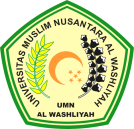 LEMBAR PENGESAHAN SKRIPSINama                       	:  Ahmad TarmiziNPM	:  173114424Jurusan	:  ManajemenProgram Studi	:  Ekonomi ManajemenJenjang Pendidikan   	:  Strata Satu (S-1)Judul Skripsi           	:  Pengaruh Motivasi Kerja dan Gaya Kepemimpinan Partisipatif Terhadap Kinerja Aparatur Sipil Negara Pada Kantor Camat Perbaungan Kabupaten Serdang Bedagai.PEMBIMBINGJulianto Hutasuhut, SE., MMNIDN. 121077102Diuji Pada Tanggal	:Judicium	:PANITIA UJIANKETUA				SEKRETARISDr. KRT Hardi Mulyono K Surbakti	    Dr. Anggia Sari Lubis, SE., M.SiNIDN. 0111116303				    NIDN. 0129078701